Инструкция по созданию тестовых заданий для диагностической работы в рамках аккредитации специальностиОценочные материалы, входящие в состав образовательной программы, применяются как образовательной организацией для текущего контроля успеваемости, промежуточной и итоговой аттестации (государственной итоговой аттестации), внутренней оценки качества образования, так и Рособрнадзором в ходе государственного контроля в сфере образования.Оценочные материалы должны проверять уровень освоения компетенции или этапа сформированности компетенции. Каждый вопрос теста должен быть направлен на оценку освоения какой-либо компетенции.Материалы промежуточной аттестации по учебной дисциплине (МДК) По каждой дисциплине (МДК) формируется тестовый материал из не менее 30 заданий, из которых:«Задание с развернутым ответом» (не менее 2 вопросов открытого типа на каждую компетенцию).«Задания на установление последовательности» (не менее 2 вопросов на каждую компетенцию).«Задание на установление соответствия». (не менее 2 вопросов на каждую компетенцию).«Задание с выбором одного ответа и обоснованием выбора». (не менее 2 вопросов на каждую компетенцию).«Задание с выбором нескольких ответов и обоснованием выбора». (не менее 2 вопросов на каждую компетенцию).Данная система тестовых заданий может быть расширена вопросами закрытого типа (по усмотрению преподавателя) (для диагностики освоения дисциплины (МДК).Фонд оценочных средств должен содержать следующую таблицу:Распределение заданий по типам уровням сложности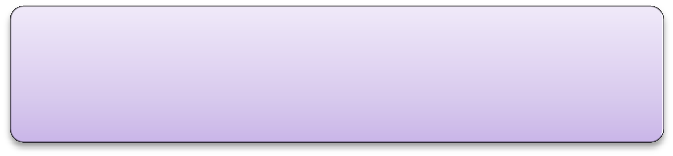 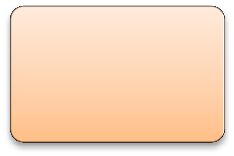 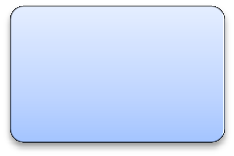 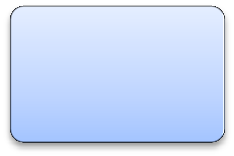 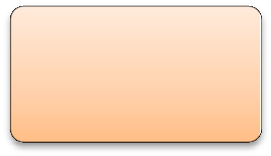 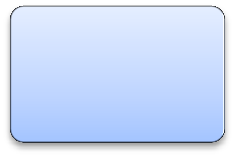 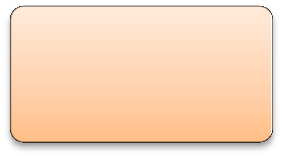 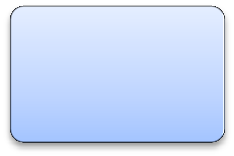 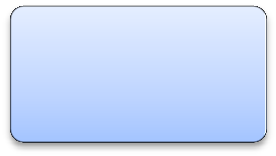 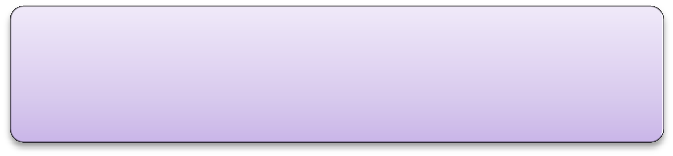 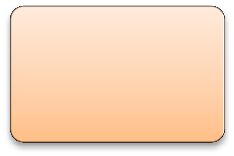 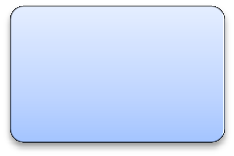 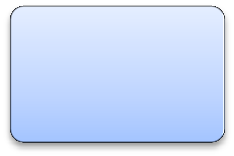 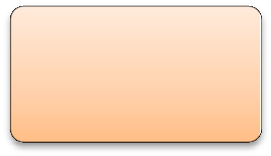 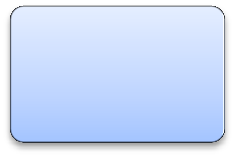 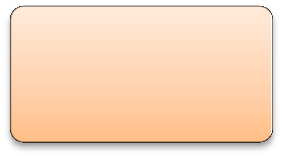 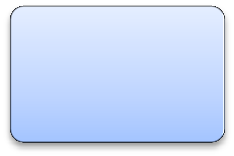 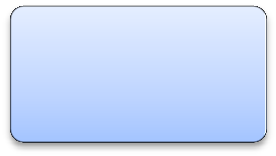 Уровни сложности тестовых заданий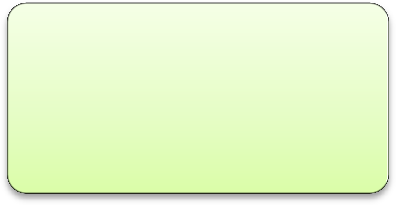 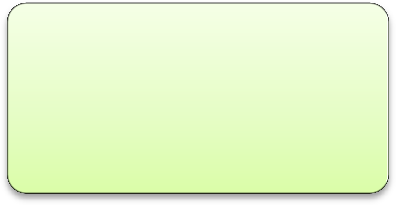 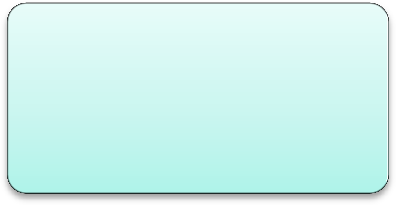 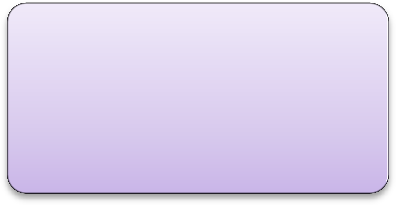 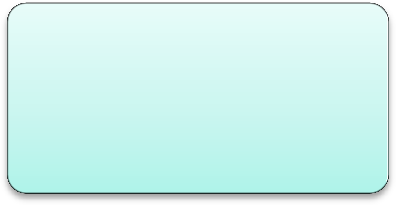 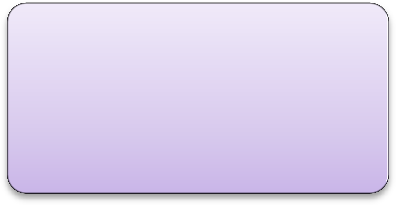 Структура тестового задания включает в себя три обязательных компонента:Инструкция по выполнению задания (для каждого типа заданий имеется своя типовая инструкция по выполнению)Текст заданияПоле для ответаИнструкция по выполнению тестового задания	При составлении заданий необходимо обратить внимание, чтобы не были допущены следующие ошибки:грамматические, орфографические, пунктуационные;фактические: неверное указание числовых значений, дат, искажения фактов;логические ошибки, в том числе, приводящие к неоднозначной трактовке тестового задания;отсутствие инструкции для выполнения тестового задания многословные формулировки, требующие слишком много времени на прочтение, повторяющиеся формулировки, большие иллюстрации;отрицательно сформулированные тестовые задания, сложно поддающиеся логическому анализу (формулировки типа: «какие из предложенных … не являются…»);использование «предсказуемого» варианта правильного ответа и (или) недостаточное количество дистракторов;нарушение принципа однородности подбора дистракторов;использование дистракторов с формулировкой варианта «все ответы верные» или «нет верных ответов»;нарушение единообразия обозначения дистракторов;отсутствие единообразия оформления.К каждому заданию должен быть представлен свой ключ.При подготовке ключей к заданиям не должны быть допущены следующие ошибки:Ответ не соответствует заданиюНеправильный ответНеоднозначные формулировкиОтсутствие единообразия оформленияНаличие лишних символов в ключахПример оформления ключа к оцениваниюКлючи к оцениваниюПРИМЕРЫ ОФОРМЛЕНИЯ ТЕСТОВЫХ ЗАДАНИЙЗадание 1.Задание на установление последовательностиПрочитайте текст и установите последовательность.Облачное хранилище — это удаленное хранилище, которое обеспечивает безопасное и надежное хранение ваших данных, поэтому вам не нужно хранить свои данные и файлы на жестком диске компьютера или другом устройстве хранения. Используя облачные приложения, вы всегда сможете организовать совместную работу с документами, находящимися в облачном хранилище. Для этого Вам необходимо выполнить определенную последовательность действийнастроить доступ к документу.создать документ в облачном хранилище или загрузить документ для совместной работы.войти в свой аккаунт в облачном хранилище.открыть браузер.разослать информацию о месте расположения документа (ссылка на документ).Запишите соответствующую последовательность цифр слева направо:Задание 2.Задание с выбором одного или нескольких ответов и обоснованиемПрочитайте текст, выберите все правильные варианты ответа и запишите аргументы, обосновывающие выбор ответа.Для хранения и обработки больших массивов данных часто используют электронные таблицы, в частности MS Excel. Данный редактор позволяет проводить обработку данных с помощью различных функций. Наилучшим образом подходят для вычисления среднего, минимального, максимального и суммарного значения среди данных определенной выборки:математические функциилогические функциистатистические функциитекстовые функциифинансовые функции Ответ:Обоснование:Задание 3.Задание на установление соответствияПрочитайте текст и установите соответствие.Инфографика — это графический способ подачи сложной информации для облегчения восприятия и публикации. В зависимости от задач, используемых приемов и каналов коммуникации инфографика делится на разные виды. Соотнесите выполняемую задачу и используемый для решения данной задачи вид инфографики.К каждой позиции, данной в левом столбце, подберите соответствующую позицию из правого столбца.Запишите выбранные цифры под соответствующими буквами:Код компетенцийЗнания, умения, навыкиНомер заданияТип заданияУровень сложности заданияВремя выполнения (мин.)…Тип заданияИнструкцияЗадание закрытого типа наустановление соответствияПрочитайте текст и установитесоответствиеЗадание закрытого типа наустановление последовательностиПрочитайте текст и установитепоследовательностьЗадание комбинированного типа с выбором одного верного ответа из четырех предложенных иобоснованием выбораПрочитайте текст, выберите правильный ответ и запишитеаргументы, обосновывающие выбор ответаЗадание комбинированного типа с выбором нескольких вариантов ответа из предложенных и развернутымобоснованием выбораПрочитайте текст, выберите правильные ответы и запишитеаргументы, обосновывающие выбор ответовЗадание открытого типа с развернутымответомПрочитайте текст и запишитеразвернутый обоснованный ответ№ заданияТип заданияВерный ответИнструкция1На установление соответствияА2Б4В1Г31 балл – полное правильное соответствие0 баллов – остальные случаи2С выбором одного ответа и обоснованием выбора2Обоснование:1 балл – совпадение с верным ответом0 баллов – остальные случаи3На установление последовательности432151 балл – полный правильный ответ0 баллов – остальные случаи4С выбором нескольких ответов и обоснованием выбора13Обоснование:1 балл – полный правильный ответ0 баллов – остальные случаиВыполняемая задачаВыполняемая задачаВид инфографикиВид инфографикиАДля сравнения двух или несколькихпредметов, подходов, идей или событий1ХронологическаяБДля визуального представления результатов социологических,маркетинговых и других научныхисследований2СопоставительнаяВДля демонстрации этапов развития компаний и технологий,профессионального или творческого путиличностей, изменения тенденций в какой-либо сфере3ИерархическаяГПомогает упорядочить элементы какой-либо системы по степени важности и/или обозначить их взаимодействие междусобой4Статистическая5ГеографическаяАБВГ